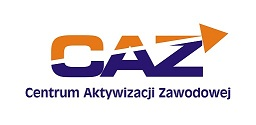 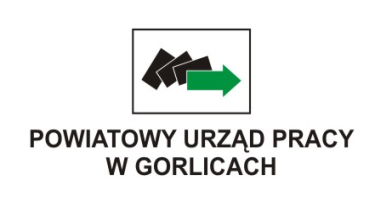 HARMONOGRAM GRUPOWYCH INFORMACJI ZAWODOWYCHREALIZOWANYCH W II KWARTALE 2017 R.*osoby bezrobotne, dla których ustalono profil pomocy II; w uzasadnionych przypadkach profil I i III.MIEJSCE REALIZACJI: 		Powiatowy Urząd Pracy, Centrum Aktywizacji Zawodowej, Gorlice, ul. Michalusa 18, 			        		Sala Informacji Zawodowej, pok.3 (parter).SPOSÓB REKRUTACJI: 		bezpośredni kontakt z doradcami klienta w celu zapisu na poszczególne zajęcia.KONTAKT:				doradca zawodowy – mgr Anna Lipa, pok.13 (I piętro), tel.18 353 55 20, wew. 101;doradcy klienta zgodnie z przyjętym podziałem obsługi osób bezrobotnych.UDZIAŁ W ZAJĘCIACH JEST BEZPŁATNY!ZAPRASZAMY!!!M-CTERMIN REALIZACJIFORMA ZAJĘĆNAZWA ZAJĘĆADRESACI*TERMIN PRZYJMOWANIA ZGŁOSZEŃLICZBA MIEJSCKWIECIEŃ12.04.20179-12Grupowa informacja zawodowa„Wchodzę na rynek pracy”osoby bezrobotne rejestrujące się po raz pierwszy11.04.201716 KWIECIEŃ21.04.20179-12Grupowa informacja zawodowa„Aktywny start na rynek pracy”bezrobotni absolwenci  do 30 roku życia20.04.201716 MAJ15.05.201712-15Grupowa informacja zawodowa„Aktywny start na rynek pracy”bezrobotni absolwenci  do 30 roku życia12.05.201716 MAJ24.05.20179-12Grupowa informacja zawodowa„Aktywny start na rynek pracy”bezrobotni absolwenci  do 30 roku życia23.05.201716 CZERWIECMARZEC09.06.2017 9-12Grupowa informacja zawodowa„Aktywny start na rynek pracy”bezrobotni absolwenci  do 30 roku życia08.06.201716 CZERWIECMARZEC23.06.2017 9-12Grupowa informacja zawodowa„Aktywny start na rynek pracy”bezrobotni absolwenci  do 30 roku życia23.06.201716 CZERWIECMARZEC27.06.2017 9-12Grupowa informacja zawodowa„Aktywny start na rynek pracy”bezrobotni absolwenci  do 30 roku życia26.06.201716 